QUESTURA DI PISADivisione Polizia AnticrimineOGGETTO: Giornata della Solidarietà 2022: “La Costituzione come fondamento di una partecipazione consapevole e punto di partenza per il perseguimento degli obiettivi di sviluppo sostenibile dell’Agenda 2030” – contributo della Questura di Pisa.Circa il contributo della Questura di Pisa sulla tematica in premessa indicata, questo Ufficio propone un percorso di educazione civica che rimandi all’individuata traccia “P di Persone” della nostra Carta costituzionale, con riferimento precipuo alle attribuzioni, alle responsabilità ed alla mission delle Forze di Polizia, in primis la Polizia di Stato.La necessità della previsione della Polizia da parte dello Stato è immanente nella Carta costituzionale e sussumibile già nei principi fondamentali: la democraticità della Repubblica e l’esercizio della sovranità da parte del popolo, di cui all’ art. 1; la garanzia della tutela dei diritti inviolabili dell’uomo, di cui all’ art. 2; l’ uguaglianza formale e sostanziale di cui all’ art. 3. Ma anche i diritti di cui agli artt. 13 e sgg., perché se è vero che tutti i diritti previsti dalla Carta costituzionale sono programmatici, Essa esige comunque che lo Stato ne garantisca il pieno rispetto.E per assicurare la fruizione del compendio delle libertà fondamentali e dei beni pubblici previsti, in primis la tutela dei diritti inviolabili ex art. 2 e l’uguaglianza formale e sostanziale dei cittadini ex art. 3, lo Stato deve garantire anzitutto il primo bene giuridico da erogare, senza il quale gli altri beni non sarebbero garantibili: la sicurezza pubblica. La Polizia di Stato, il cui vertice provinciale (il Questore) è dunque Autorità provinciale di Pubblica Sicurezza, non si occupa solo di “reattività”, cioè di anestetizzare le ferite inferte alla tranquillità pubblica attraverso il perseguire chi viola le regole di convivenza tra i consociati; ma ha anche una funzione “proattiva” e sociale, tipizzata all’art. 24 della legge di riforma (la già menzionata l. 121/81), significativamente rubricato “Compiti Istituzionali della Polizia di Stato”:“La Polizia di Stato esercita le proprie funzioni al servizio delle istituzioni democratiche e dei cittadini sollecitandone la collaborazione. Essa tutela l’esercizio delle libertà e dei diritti dei cittadini; vigila sull’osservanza delle leggi, dei regolamenti e dei provvedimenti della pubblica autorità; tutela l’ordine e la sicurezza pubblica; provvede alla prevenzione e alla repressione dei reati; presta soccorso in caso di calamità ed infortuni”.Il percorso proposto in presenza nella Giornata del 27 Aprile 2022, prevede, nello specifico, l’accoglienza di due classi presso la Polizia Stradale, sita in via Canevari, in contemporanea altre due classi saranno accolte presso la caserma della Questura in via S. Francesco, ed altre due infine presso la struttura RFI dalla Polizia Ferroviaria, per poi a rotazione effettuare una visita in tutte e tre i siti. Per quanto riguarda gli argomenti trattati: presso la Polizia Stradale si parlerà di legalità con riferimento al Codice della Strada; presso la caserma della Questura di approccio all'uso consapevole di internet, con l’ausilio della Polizia Postale; presso la Stazione centrale, di tutela della sicurezza della comunità viaggiante.Il percorso è riservato a studenti della scuola media di primo e secondo grado (saranno formati gruppi omogenei per età)Per prenotazioni scrivere a:virgilio.russo@poliziadistato.it;   rita.picchioni@poliziadistato.itgiornatadellasolidarieta@nicolaciardellionlus.it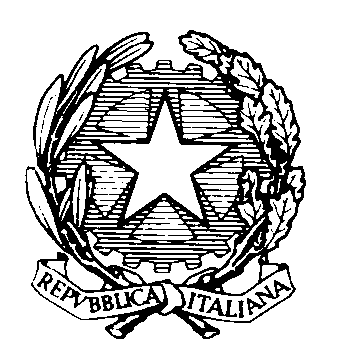 